		Cartes de mois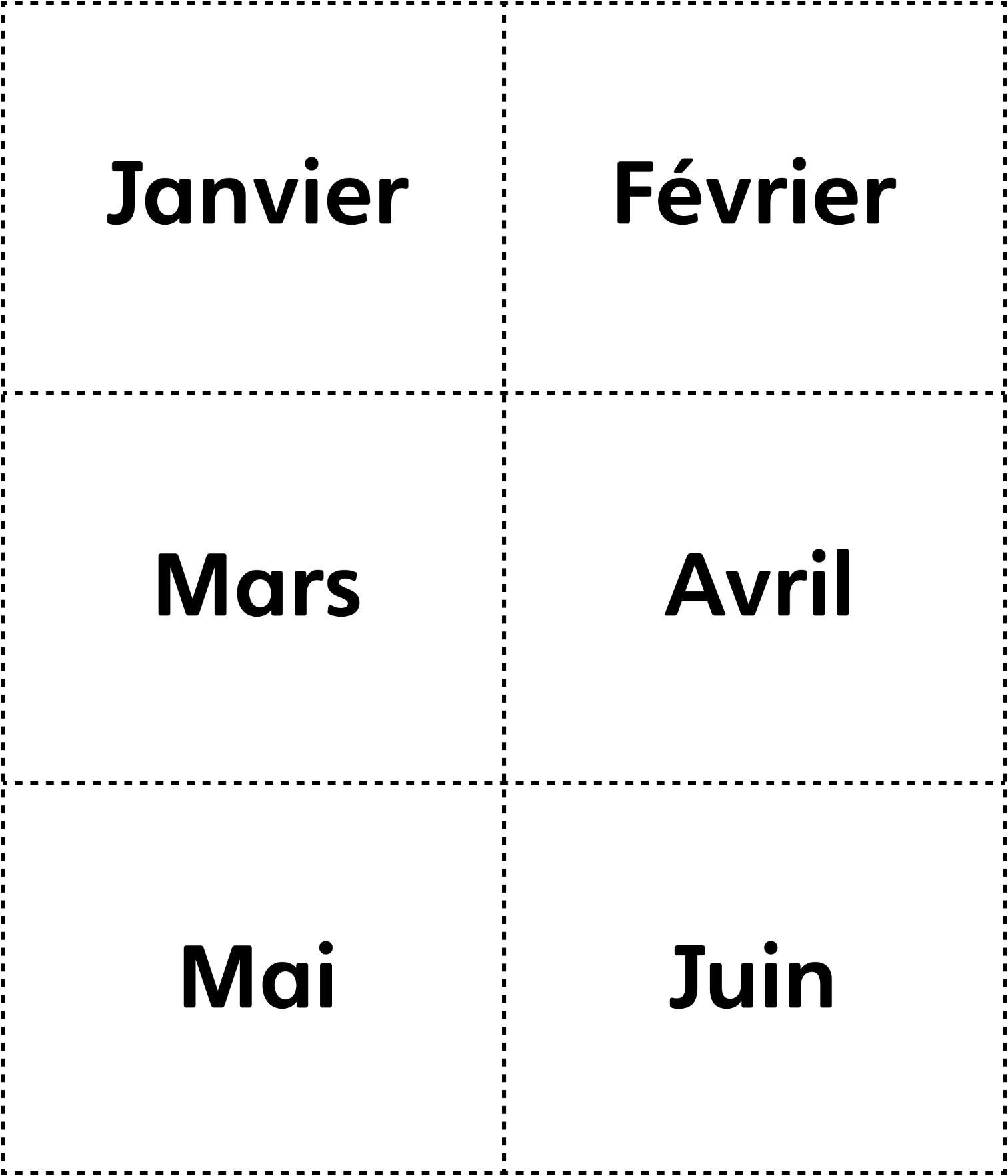 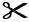 		Cartes de mois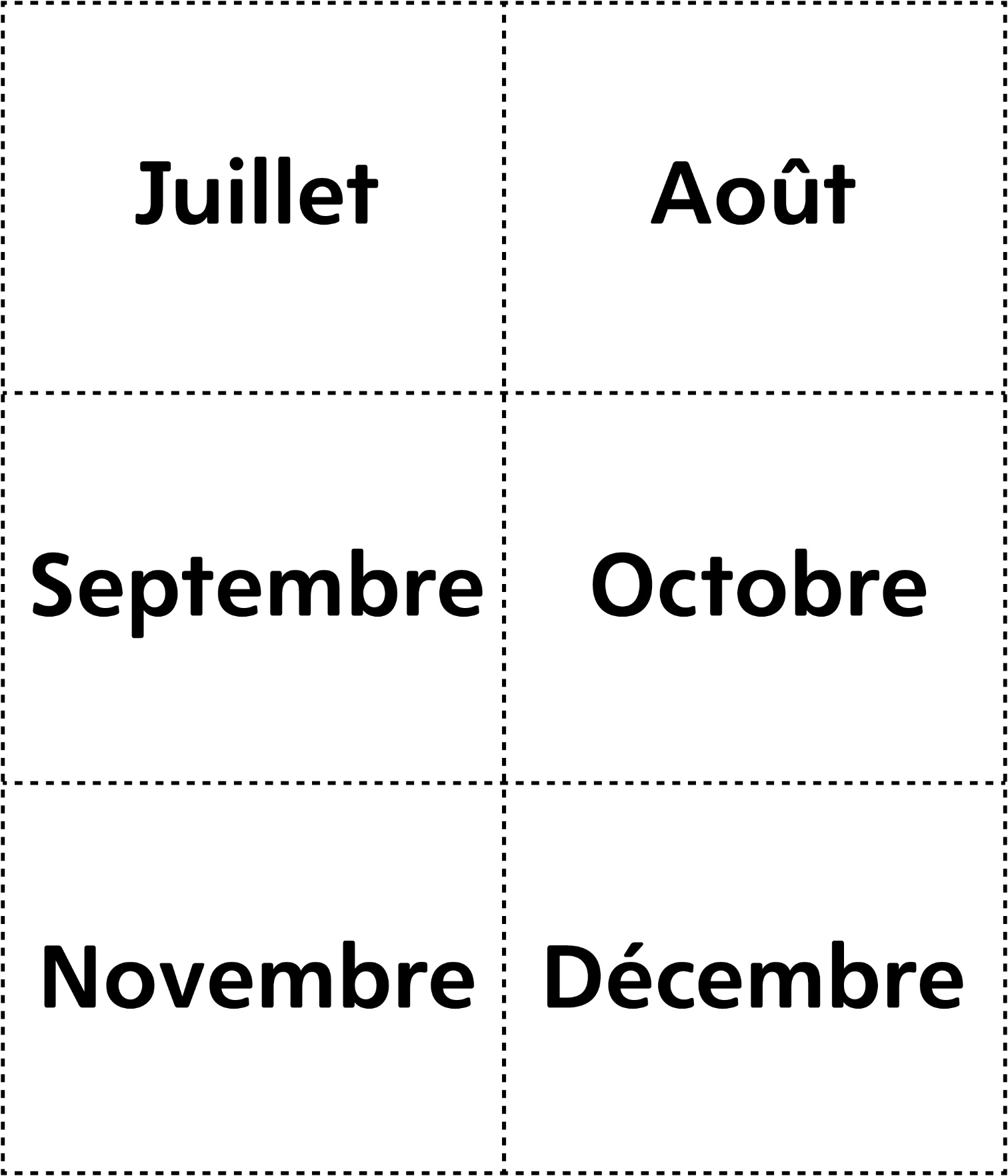 